Зарегистрировано в Минюсте России 31 декабря 2013 г. N 30970МИНИСТЕРСТВО ТРУДА И СОЦИАЛЬНОЙ ЗАЩИТЫ РОССИЙСКОЙ ФЕДЕРАЦИИПРИКАЗот 18 ноября 2013 г. N 678нОБ УТВЕРЖДЕНИИ ПРОФЕССИОНАЛЬНОГО СТАНДАРТА"РУКОВОДИТЕЛЬ ОРГАНИЗАЦИИ СОЦИАЛЬНОГО ОБСЛУЖИВАНИЯ"КонсультантПлюс: примечание.Постановлением Правительства РФ от 23.09.2014 N 970 в Правила разработки, утверждения и применения профессиональных стандартов, утв. Постановлением Правительства РФ от 22.01.2013 N 23, внесены изменения. Норма, предусматривающая утверждение профессионального стандарта, содержится в пункте 16 новой редакции Правил.В соответствии с пунктом 22 Правил разработки, утверждения и применения профессиональных стандартов, утвержденных постановлением Правительства Российской Федерации от 22 января 2013 г. N 23 (Собрание законодательства Российской Федерации, 2013, N 4, ст. 293), приказываю:1. Утвердить прилагаемый профессиональный стандарт "Руководитель организации социального обслуживания".2. Установить, что профессиональный стандарт "Руководитель организации социального обслуживания" применяется работодателями при формировании кадровой политики и в управлении персоналом, при организации обучения и аттестации работников, заключении трудовых договоров, разработке должностных инструкций и установлении систем оплаты труда с 1 января 2015 года.МинистрМ.А.ТОПИЛИНУтвержденприказом Министерства трудаи социальной защитыРоссийской Федерацииот 18 ноября 2013 г. N 678нПРОФЕССИОНАЛЬНЫЙ СТАНДАРТРУКОВОДИТЕЛЬ ОРГАНИЗАЦИИ СОЦИАЛЬНОГО ОБСЛУЖИВАНИЯ                                                         ┌────────────────┐                                                         │        7       │                                                         └────────────────┘                                                          Регистрационный                                                               номерI. Общие сведения                                                                ┌─────────┐      Управление организацией социального обслуживания          │  03.003 │                                                                │         │─────────────────────────────────────────────────────────────   └─────────┘     (наименование вида профессиональной деятельности)              КодОсновная цель вида профессиональной деятельности:┌─────────────────────────────────────────────────────────────────────────┐│Обеспечение деятельности организации  социального обслуживания населения,││оказание социальных услуг гражданам                                      ││                                                                         │└─────────────────────────────────────────────────────────────────────────┘Группа занятий:--------------------------------<1> Общероссийский классификатор занятий.Отнесение к видам экономической деятельности:--------------------------------<1> Общероссийский классификатор видов экономической деятельности.II. Описание трудовых функций, входящихв профессиональный стандарт (функциональная карта видапрофессиональной деятельности)III. Характеристика обобщенных трудовых функций3.1. Обобщенная трудовая функцияДополнительные характеристики--------------------------------<1> Единый квалификационный справочник должностей руководителей, специалистов и служащих.<2> Общероссийский классификатор специальностей по образованию.3.1.1. Трудовая функция3.1.2. Трудовая функция3.1.3. Трудовая функция3.1.4. Трудовая функцияIV. Сведения об организациях - разработчикахпрофессионального стандарта4.1. Ответственная организация-разработчик┌─────────────────────────────────────────────────────────────────────────┐│Институт  труда  и  страхования  ФГБОУ ВПО "Российская академия народного││хозяйства и государственной службы при Президенте Российской Федерации"  ││                                                                         ││Проректор          Александр Львович Сафонов                             ││                                                                         │└─────────────────────────────────────────────────────────────────────────┘4.2. Наименования организаций-разработчиков\ql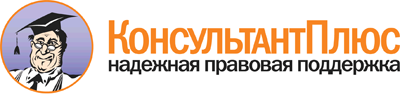 Приказ Минтруда России от 18.11.2013 N 678н
"Об утверждении профессионального стандарта "Руководитель организации социального обслуживания"
(Зарегистрировано в Минюсте России 31.12.2013 N 30970)Документ предоставлен КонсультантПлюс

www.consultant.ru

Дата сохранения: 03.07.20151210Руководители учреждений, организаций и предприятий(код ОКЗ <1>)(наименование)(код ОКЗ)(наименование)85.31Предоставление социальных услуг с обеспечением проживания85.32Предоставление социальных услуг без обеспечения проживания(код ОКВЭД <1>)(наименование вида экономической деятельности)Обобщенные трудовые функцииОбобщенные трудовые функцииОбобщенные трудовые функцииТрудовые функцииТрудовые функцииТрудовые функциикоднаименованиеуровень квалификациинаименованиекодуровень (подуровень) квалификацииАУправление организацией социального обслуживания5Планирование и контроль деятельности организации социального обслуживания (организация)A/01.55АУправление организацией социального обслуживания5Управление ресурсами организации социального обслуживанияA/02.55АУправление организацией социального обслуживания5Взаимодействие с клиентами, вышестоящими и партнерскими организациямиA/03.55АУправление организацией социального обслуживания5Обеспечение развития организации социального обслуживанияA/04.55НаименованиеУправление организацией социального обслуживанияКодAУровень квалификации5Происхождение обобщенной трудовой функцииОригиналXЗаимствовано из оригиналаКод оригиналаРегистрационный номер профессионального стандартаВозможные наименования должностейРуководитель организации социального обслуживанияДиректор организации социального обслуживанияЗаведующий филиаломЗаместитель руководителя (директора)Требования к образованию и обучениюСреднее профессиональное образование по программам подготовки специалистов среднего звенаТребования к опыту практической работыНе менее 1 года на руководящей должностиОсобые условия допуска к работеК работе не допускаются лица, имеющие или имевшие судимость за преступления, состав и виды которых установлены законодательством Российской ФедерацииНаименование документаКодНаименование базовой группы, должности (профессии) или специальностиОКЗ1210Руководители учреждений, организаций и предприятийЕКС <1>Директор (генеральный директор, управляющий) предприятияОКСО <2>040100.62Бакалавр социальной работы040100.68Магистр социальной работы040101.65Специалист по социальной работе040101.52Специалист по социальной работе040400.62Бакалавр социальной работы040400.68Магистр социальной работы080504.65Менеджер080504.51Специалист по государственному и муниципальному управлению080504.52Специалист по государственному и муниципальному управлению с углубленной подготовкойНаименованиеПланирование и контроль деятельности организации социального обслуживанияКодA/01.5Уровень (подуровень) квалификации5Происхождение трудовой функцииОригиналXЗаимствовано из оригиналаКод оригиналаРегистрационный номер профессионального стандартаТрудовые действияПланирование деятельности организации, разработка и утверждение текущих и перспективных планов работы, определение целевых показателей деятельности организации и ее работников в установленном порядкеТрудовые действияКоординация деятельности структурных подразделений организации по реализации плановых и программных документов, выполнению государственного (муниципального) задания, выполнению поручений вышестоящих организацийТрудовые действияПринятие решений и подписание локальных нормативных документов организации, необходимых для оказания социальных услуг населениюТрудовые действияКонтроль выполнения планов и программ деятельности организацииТрудовые действияОрганизация мониторинга удовлетворенности граждан доступностью и качеством предоставления социальных услуг, создание условий для проведения независимой системы оценки качества услуг, оказываемых организацией, в установленном порядкеТрудовые действияПодготовка и осуществление мероприятий по обеспечению комплексной безопасности организации социального обслуживания и проживающих (пребывающих) в нем гражданНеобходимые уменияПланировать деятельность организации, разрабатывать программы, формировать систему показателей деятельности организации и работниковНеобходимые уменияОрганизовывать работу персонала, ставить цели и формулировать задачи, определять приоритетыНеобходимые уменияВырабатывать варианты решений и оценивать риски, связанные с их реализациейНеобходимые уменияАнализировать данные финансовой и статистической отчетностиНеобходимые уменияИспользовать информационно-коммуникационные технологии, в том числе интернет-ресурсыНеобходимые знанияФедеральное и региональное законодательство и другие нормативные правовые акты в сфере социального обслуживания населенияНеобходимые знанияТеория управления и организации труда, включая основы проектного и программно-целевого управленияНеобходимые знанияОсновы финансового, бухгалтерского и статистического учета в организации социального обслуживанияДругие характеристикиСоблюдение требований кодекса этики социального работникаНаименованиеУправление ресурсами организации социального обслуживанияКодA/02.5Уровень (подуровень) квалификации5Происхождение трудовой функцииОригиналXЗаимствовано из оригиналаКод оригиналаРегистрационный номер профессионального стандартаТрудовые действияПринятие решений о предоставлении социальных услуг клиенту, подписание договоров на оказание социальных услугТрудовые действияОрганизация подготовки и утверждение финансовых и бухгалтерских документов организацииТрудовые действияКонтроль за целевым и эффективным расходованием финансовых средств организацииТрудовые действияПринятие решений по оснащению организации помещениями, оборудованием, техническими и иными средствами, необходимыми для качественного оказания социальных услуг и соответствующими установленным нормам и нормативамТрудовые действияПринятие решений в области управления персоналом организации, в том числе решения об утверждении штатного расписания организации, подписание локальных нормативных документов по кадровым вопросамТрудовые действияКонтроль хозяйственной деятельности организации социального обслуживанияТрудовые действияКонтроль за соблюдением работниками норм трудового законодательства, правил и норм охраны трудаТрудовые действияКонтроль за соблюдением правил пожарной безопасности и санитарно-гигиенических норм в организации социального обслуживанияТрудовые действияНаправление сотрудников на диспансеризацию в целях выявления инфекционных заболеваний, контроль за своевременным прохождением диспансеризацииТрудовые действияОрганизация работы по обеспечению в организации требований законодательства по защите персональных данных о клиентахОбеспечение соблюдения работниками требований кодекса этики социального работникаНеобходимые уменияПланировать ресурсное обеспечение в организации (финансовые, технические и кадровые ресурсы)Необходимые уменияПрименять информационные технологии для контроля за расходованием финансовых средств организацииНеобходимые знанияОсновы гражданского законодательстваНеобходимые знанияОсновы бюджетного и налогового законодательстваНеобходимые знанияОсновы законодательства о государственных закупкахНеобходимые знанияОсновы трудового законодательстваНеобходимые знанияПринципы бюджетирования и контроля расходовНеобходимые знанияТеоретические основы управления персоналом, включая основы нормирования труда, оценки и мотивации персонала, организации оплаты трудаДругие характеристикиСоблюдение требований кодекса этики социального работникаНаименованиеВзаимодействие с клиентами, вышестоящими и партнерскими организациямиКодA/03.5Уровень (подуровень) квалификации5Происхождение трудовой функцииОригиналXЗаимствовано из оригиналаКод оригиналаРегистрационный номер профессионального стандартаТрудовые действияВедение личного приема клиентов, консультирование по вопросам получения социальных услугТрудовые действияУстановление деловых связей и организация сотрудничества с различными государственными, общественными, религиозными, негосударственными и иными организациями с целью повышения качества и эффективности оказания социальных услуг, в том числе привлечения благотворительной помощи, направленной на поддержание граждан, попавших в трудную жизненную ситуацию, на развитие организацииТрудовые действияФормирование и обеспечение деятельности попечительских (общественных, наблюдательных) советов в организацииТрудовые действияПредставление интересов организации в органах государственной власти и органах местного самоуправленияТрудовые действияПодготовка проектов планов и программ деятельности организации, предложения по проекту государственного (муниципального) задания для представления в вышестоящую организациюТрудовые действияПодготовка и представление отчетности о деятельности организации в вышестоящую организациюТрудовые действияОрганизация подготовки и размещения информации об услугах, оказываемых гражданам, на сайте организации, обеспечение информационной открытости организации социального обслуживания в установленном порядкеНеобходимые уменияОсуществлять консультирование клиентов в рамках компетенции организации в доступной форме, предотвращать возможные конфликтные ситуацииНеобходимые уменияПроводить публичные выступления, в том числе в средствах массовой информации, по вопросам социального обслуживания населенияНеобходимые уменияГотовить презентационные и информационно-аналитические материалы, статьи, справки о деятельности организации социального обслуживания, в том числе для печатных и электронных средств массовой информацииНеобходимые знанияРусский язык (деловой стиль)Необходимые знанияОсновы этики и психологии делового общенияДругие характеристикиСоблюдение требований кодекса этики социального работникаНаименованиеОбеспечение развития организации социального обслуживанияКодA/04.5Уровень (подуровень) квалификации5Происхождение трудовой функцииОригиналXЗаимствовано из оригиналаКод оригиналаРегистрационный номер профессионального стандартаТрудовые действияПодготовка предложений по формированию стратегических и программных документов в области социального обслуживания населения по поручению вышестоящей организацииТрудовые действияРазработка предложений по повышению эффективности деятельности организации и представление данных предложений в вышестоящую организациюТрудовые действияРуководство внедрением в организации инновационных форм деятельности, современных методов и инструментов оказания социальных услугТрудовые действияОрганизация участия работников в конкурсах профессионального мастерства в сфере социального обслуживанияТрудовые действияОрганизация разработки учебно-методических, научно-методических публикаций, пособий, рекомендаций по вопросам организации социального обслуживанияНеобходимые уменияАнализировать социально-экономическую, социально-демографическую ситуациюНеобходимые уменияРазрабатывать проекты нормативных и методических документов, необходимых для внедрения современных методов и инструментов оказания социальных услугНеобходимые знанияОсновные направления государственной социальной политики, положения стратегий и программ в области социального обслуживания федерального и регионального уровняНеобходимые знанияСовременные методы организации социального обслуживания населения, включая международный опытНеобходимые знанияОсновы управления персоналом организацииДругие характеристики-1ГБУСО МО "Люберецкий комплексный центр социального обслуживания населения", Московская обл., г. Люберцы2ГБУСО МО "Озерский центр социального обслуживания граждан пожилого возраста и инвалидов", Московская обл., г. Озеры3ГБУ ТЦСО "Зеленоградский", г. Москва